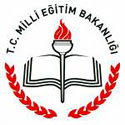 T.C.ŞARKÖY KAYMAKAMLIĞIZÜBEYDE HANIM ANAOKULUMÜDÜRLÜĞÜBÖLÜM2. BÖLÜMa) Okulun TarihçesiOkulumuzun yapımına 14.01.2009 tarihinde başlanmış ve 2009-2010 eğitim – öğretim yılında hizmete açılmıştır. Özel İdare bütçesinden 283 bin TL harcanarak yedi ay gibi kısa bir sürede tamamlanmıştır. Okulumuzun açılışını 14.09.2009 tarihinde İlçe Kaymakamı Nuri Ziya TÜRKDOĞAN yapmıştır.  İlçemiz Şarköy Lisesi yanındaki okulumuzda beş derslik, bir mutfak, altı öğrenci tuvaleti, bir personel tuvaleti, bir idare odası, bir rehberlik servisi, bir adet kalorifer dairesi ve kömürlük bulunmaktadır. Okulumuz özel eğitim sınıfı dahil 184 öğrenci kapasitelidir.  Okul binasının kapladığı alan 529 m2’dir. Bahçe alanı da 529 m2 ye sahiptir. 2009-2010 eğitim-öğretim tam gün eğitim verilmiş olup 37 öğrenciye hizmet vermiştir. 2019 – 2020 eğitim- öğretim yılında ikili eğitim yapılmaktadır ve özel eğitim sınıfı dahil 184 öğrenci kapasitesi ile çalışmaktadır.b)Okulun Özellikleri: (Yatılı, Gündüzlü, Karma)Gündüzlü, Karmac) Ulusal ve Yerel Başarılarıd) Yürütülen ProjelerTekirağ projesi3. BÖLÜM1)Binanın Özellikleri               Binamız betonarme olarak inşa edilmiştir. Binamız 529  metrekare bir alanda zemin kattan oluşmaktadır. 2021 2022 Eğitim Öğretim yılında Milli Eğitim Bakanlığı tarafından dönüşüm yapılarak doğalgaza geçilmiştir.2)DersliklerOkulumuzda şu anda 5 adet derslik mevcuttur. Dersliklerimizde internet erişimi, bilgisayar ve projeksiyon bulunmaktadır.3) Kütüphane DurumuOkulumuzda kütüphane bulunmamaktadır.4)Laboratuar ve BT Sınıfı DurumuOkulumuzda BT Sınıfı- Laboratuar bulunmamaktadır.5)Depo ve Arşiv DurumuOkulumuzda  arşiv odası bulunmamaktadır.6)Spor Salonu DurumOkulumuzda spor salonu bulunmamaktadır.7)İdare OdalarOkulumuzda bir müdür odası bulunmaktadır.8)Rehberlik ServisiOkulumuzda rehber öğretmen ve rehberlik servisi bulunmamaktadır.9) Bahçenin AlanıBahçemizin dış ihata duvarı ve panel çitlere sahip olduğundan kontrol ve güvenliği sağlamaktadır. Bahçe giriş kapısında nöbetçi kulübesi ya da özel güvenlik görevlisi bulunmamaktadır.Okulun bahçesinde yeşil alan için ayrılan kısımda çimlendirme ve ağaçlandırma çalışması yapılmıştır.11)Okulun GüvenliğiOkulumuz 24 saat güvenlik kameraları ile izlenmektedir. Güvenlik kameraları 6 (altı) tanedir.Okulun çevresinde internet ve oyun salonları ve kafeler bulunmamaktadır.12)Teknolojik Alt Yapı:               Okulumuzda 8 adet pc,  1 adet Yazıcı,2 fotokopi makinesi bulunmaktadır.14)Kantin Durumu:Okulumuzda kantin bulunmamaktadır.15)Yemekhane Durumu:               Okulumuzda çocukların beslenme saatlerinde yemeklerini yiyebilecekleri masa ve sandalyelerin mevcut olduğu bir yemek alanı bulunmamaktadır.4. BÖLÜM a)Yönetici ve Öğretmen Sayısıb)Kurum KültürüOkulumuzda, eğitimin evrenselliği ilkesi ve “tüm öğrenciler öğrenebilir ve tüm öğretmenler öğretebilir” anlayışı üzerine, akademik bilgiye dayalı bir kurum kültürü oturtulmaya çalışılmaktadır. Bunun bir gereği olarak her türlü öneri, bilgi ve uygulamalar mevzuatına veya akademik bilgi ve kültüre dayandırılmaya çalışılmaktadır.Okulumuz personeli arasında saygı ve empatiye dayalı bir iletişim ve üst düzeyde paylaşım ve yardımlaşma vardır. Bu çerçevede zümre içinde ve zümreler arası işbirliği yapılmaktadır. Toplantılarda mevzuat tekrarından daha çok personeli güçlendirmeye dönük bilgi alış-verişine ağırlık verilmektedir.Okulumuzun başaru değeri öğrencidir. Okulumuzun tüm çalışanları değerli ve önemli olmakla birlikte, üretkenlik sağlamada öne çıkanlar daha önemli kabul edilmektedir. Çünkü eğitime üretkenlikle katkı sağlama, okulumuzda öne çıkma konusunda herkes için geçerli tek bir kulvardır.Acil konular dışında tüm kararlar öğretmen kurulunda ya da diğer kurul, ekip ve komisyonlarda alınmaktadır. Kişisel karar ve uygulamalar okulumuzun benimsemediği yönetim anlayışı olarak görülmektedir.Okulumuzda çalışanlar arasında iletişimi ve ilişkileri güçlendirmeye dönük olarak özel günlerde hediyeler alınmakta, hep birlikte yemek yenilmektedir. Bugün için okulumuzun köklü geleneği olarak yılsonu pikniği ve kermes diyebiliriz. Öğretmen-öğrenci-veli üçgeninde fazla bir sorun yaşanmamaktadır. Gözlemlenen bazı sorunlar da iletişimsizlikten kaynaklanmaktadır. Bu bakımdan kurum içi iletişimi geliştirecek yeni yöntemler bulmak gerekmektedir.Öğrencilerimize iyi bir insan, iyi bir vatandaş olma temel hedef olarak kazandırılmaya çalışılmaktadır.5. BÖLÜM1) Yıllara Göre Öğrenci Sayıları6. BÖLÜMa)Okul Binası İle İlgili Sorunlar	Kış şartlarının ağır olması sebebiyle okulumuzun ısı yalıtımının yapılması gerekmektedir.Okul bahçesi ve park alanının peyzaj işlemlerinin tamamlanması gerekmektedir.b)Öğretmen veya Yönetici Eksikliği-Fazlalığı:	Okulumuzda öğretmen eksiğimiz veya fazlalığımız bulunmamaktadır. c)Diğer Personelin Sayısı İle İlgili Sorunlar:Okulumuzda Yardımcı personel ihtiyacı bulunmaktadır.d)Öğrenci Devam-Devamsızlığı İle İlgili Sorunlar:	Öğrenci devam sorunu 2018-2019 eğitim yılı için büyük bir sorun olmuştur. Gerekli önlemler ve çalışmalar yapılmış sonraki eğitim öğretim yılı için sorunun ortadan kalkması yönünde adımlar atılmıştır.                                                            İLKNUR ERDENMÜDÜRTEMEL BİLGİLERTEMEL BİLGİLERİLETİŞİM BİLGİLERİİLETİŞİM BİLGİLERİKURUM KODU 971816 (Okul Öncesi)KURUM MÜDÜRÜİLKNUR ERDENKURUM ADI        Zübeyde Hanım AnaokuluTELEFON (282) 518 89 89KURUM TÜRÜ      AnaokuluFAX -YERLEŞİM YERİ  İlçeE-POSTAsarkoy.zubeydehanim@gmail.comHİZMETE GİRİŞ YILI    2009ADRES
İstiklal Mah. Marmara Caddesi 4/C Şarköy/TEKİRDAĞBİNA BİLGİLERİBİNA BİLGİLERİBİNA BİLGİLERİBİNA BİLGİLERİBİNA BİLGİLERİBİNA SAYISI     1DERSLİK SAYISIKULLANILAN     5MÜLKİYETİ         Milli Eğitim BakanlığıDERSLİK SAYISIKULLANILMAYAN0KİRA DURUMU    Kira ÖdenmiyorDERSLİK SAYISITOPLAM             5ÖĞRENCİ DURUMUÖĞRENCİ DURUMUÖĞRENCİ DURUMUÖĞRENCİ DURUMUÖĞRENCİ DURUMUÖĞRENCİ DURUMUÖĞRENCİ DURUMUÖĞRENCİ DURUMUÖĞRENCİ DURUMUÖĞRENCİ DURUMUÖĞRENCİ DURUMUÖĞRENCİ DURUMU3A3B4A4B5A5B5C5ÖTOPLAMErkek914121215138184Kız11691113118170Toplamlar202021232824162154Sıra NoFiziki İmkânın AdıSayısı1Derslik52Bilişim Teknolojileri Sınıfı03Fen Laboratuarı04Rehberlik Servisi15Spor Salonu06Arşiv Odası07Kütüphane08Müdür Odası19Müdür Yardımcısı Odası010Öğretmenler Odası011Depo112Çok Amaçlı Salon(Oyun Alanı)014WC7PERSONEL LİSTESİPERSONEL LİSTESİPERSONEL LİSTESİPERSONEL LİSTESİİLKNUR ERDENMÜDÜR MERVE SAFA ÖZBEYMÜDÜR YARDIMCISIEZGİ TEPŞİKOKUL ÖNCESİ ÖĞRETMENİ3ABUSE GÜLSAROKUL ÖNCESİ ÖĞRETMENİ3BGÜLSER YALÇINKAYAOKUL ÖNCESİ ÖĞRETMENİ4ABESTE CANOĞLUOKUL ÖNCESİ ÖĞRETMENİ4BÜMMÜHAN ASLI ONAOKUL ÖNCESİ ÖĞRETMENİ5ABEHİCE BERRİN GÜLŞENOKUL ÖNCESİ ÖĞRETMENİ5BASLIHAN CAN OKUL ÖNCESİ ÖĞRETMENİ5CBELMA BAYIR ŞEKEROKUL ÖNCESİ ÖĞRETMENİ5ÖERTAN YÜKSELOKUL ÖNCESİ ÖĞRETMENİ5ÖİZZET CAMBAZKADROLU HİZMETLİPERSONEL NORM DURUMUPERSONEL NORM DURUMUPERSONEL NORM DURUMUPERSONEL NORM DURUMUPERSONEL NORM DURUMUPERSONEL NORM DURUMUPERSONEL NORM DURUMUPERSONEL NORM DURUMUPERSONEL NORM DURUMUPERSONEL NORM DURUMUPERSONEL NORM DURUMUPERSONEL NORM DURUMUMüdürMüdür BaşyardımcısıMüdür YardımcısıÖğretmenÜcretli ÖğretmenMemurHizmetliHizmet AlımıİşkurTOPLAMNormNorm1011000100MevcutErkek0001001002MevcutKadın10190000011MevcutToplamlar1011000100132019-20202019-20202019-20202019-20202019-20202019-20202019-20202019-20202019-20202019-20202019-20202019-20203YAŞ4YAŞ 5 YAŞTOPLAMErkek15212056Kız21242368Toplamlar1242020-20212020-20212020-20212020-20212020-20212020-20212020-20212020-20212020-20212020-20212020-20212020-20213YAŞ4YAŞ5YAŞTOPLAMErkek17232060Kız19212565Toplamlar125